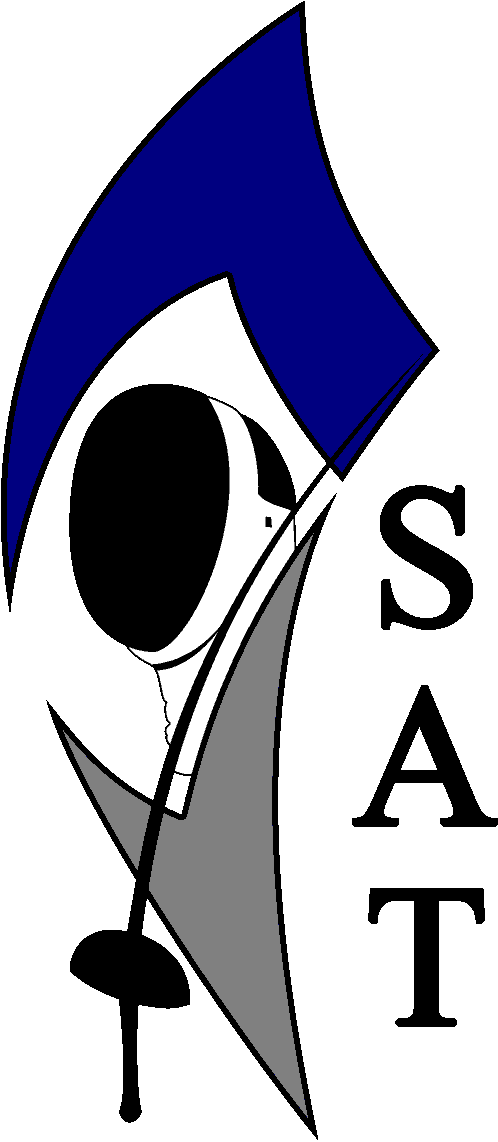 ATTESTATION D’APPROBATION DU RÈGLEMENT INTÉRIEUR DES SATRèglement Intérieur Modifié le 28 juin 2023.Je soussigné(e), Nom – Prénom déclare avoir pris connaissance et approuvé le règlement intérieur des Salles d’Armes Tourangelles y compris ses versions modifiées, actualisées et consultables sur le site internet : www.escrime-tours.fr/administratif. A ce titre, je m’engage à le respecter (ou à le faire respecter par l’escrimeur(euse) dont je suis représentant légal), dans son intégralité.Date et Signature précédée de la mention manuscrite « lu et approuvé »Madame Noémie MARCHESECo-Présidente des SATMonsieur Gautier GILLIONCo-Président des SAT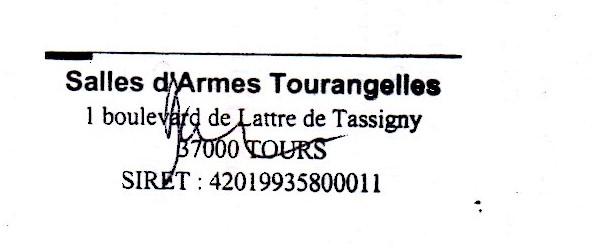 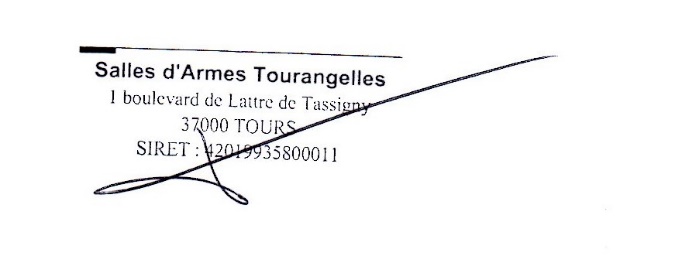 